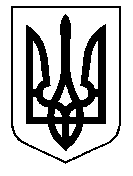 У К Р А Ї Н А Кам’янсько-Дніпровська міська радаКам’янсько-Дніпровського району Запорізької областіТридцята сесія восьмого скликанняР І Ш Е Н Н Я18 жовтня 2019 року         м.Кам’янка-Дніпровська                   № 57 Про надання дозволу гр-ну Олененку Геннадію Андрійовичуна розробку  проекту землеустрою щодо відведення земельної ділянки  СТ «Меліоратор», ділянки № 32, 34 м. Кам’янка-Дніпровська       Керуючись ст.26 Закону України «Про місцеве самоврядування в Україні», ст.ст.12, 118, 121 Земельного кодексу України, ст. 50 Закону України «Про землеустрій», розглянувши заяву від 07.10.2019 року          вх.№ 781/02-01-21, гр-на Олененка Геннадія Андрійовича про надання дозволу на розробку проекту землеустрою щодо відведення земельної ділянки СТ «Меліоратор», ділянки № 32, 34 м. Кам’янка-Дніпровська (РНОКПП 2276405954, мешкає м. Запоріжжя, вул. Руставі, буд. 4 кв. 30), враховуючи рекомендації постійної комісії з питань регулювання земельних відносин та охорони навколишнього середовища, подані документи,  міська радав и р і ш и л а :Надати дозвіл гр-ну Олененку Геннадію Андрійовичу на розробку проекту землеустрою щодо відведення земельної ділянки орієнтовною площею 0,12 га для індивідуального садівництва із земель сільськогосподарського призначення СТ «Меліоратор», ділянки № 32, 34     м. Кам’янка-Дніпровська Кам’янсько-Дніпровського району Запорізької області для передачі у приватну власність.       2. Строк дії даного рішення до 18.10.2020 року.      3.  Контроль за виконанням даного рішення покласти на постійну комісію з питань регулювання земельних відносин та охорони навколишнього середовища.Міський голова                                             		      В.В.Антоненко